Nr sprawy………………….……......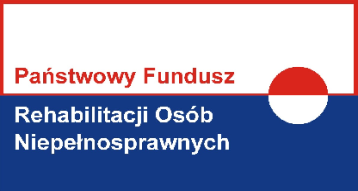 ……………………………………….....				                    Program finansowany ze środków PFRONdata wpływu wnioskuWNIOSEK- wypełnia Wnioskodawca w swoim imieniudo Powiatowego Urzędu Pracy w Suwałkach ul. Kościuszki 71A, tel. 87 565 26 50o dofinansowanie ze środków Państwowego Funduszu Rehabilitacji Osób Niepełnosprawnychw ramach pilotażowego programu „AKTYWNY SAMORZĄD”Moduł II – pomoc w uzyskaniu wykształcenia na poziomie wyższymWe wniosku należy wypełnić wszystkie pola i rubryki, ewentualnie wpisać ”nie dotyczy”. W przypadku, gdy w formularzu wniosku przewidziano zbyt mało miejsca, należy w odpowiedniej rubryce wpisać „W załączeniu – załącznik nr ..”, czytelnie        i jednoznacznie przypisując numery załączników do rubryk formularza, których dotyczą. Załączniki powinny zostać sporządzone w układzie przewidzianym dla odpowiednich rubryk formularza.Szczegółowe informacje o zasadach i warunkach pomocy znajdują się pod adresem: www.pfron.org.plCzęść A1. Informacje Wnioskodawcy – należy wypełnić wszystkie pola* należy przez to rozumieć, zgodnie z normą kodeksu cywilnego (art. 25 KC) miejscowość, w której Wnioskodawca przebywa z zamiarem stałego pobytu, będąca ośrodkiem życia codziennego Wnioskodawcy, w którym skoncentrowane są jego plany życiowe (cechy ośrodka osobistych i majątkowych interesów); o miejscu zamieszkania nie decyduje jednak fakt przebywania w określonym mieście, ale również zamiar stałego pobytu i chęć skoncentrowania swoich interesów życiowych w danym miejscu; można mieć tylko jedno miejsce zamieszkania.2. Informacje o korzystaniu ze środków PFRON                                        3. Wnioskowana kwota dofinansowania (na półrocze)  * tj. ze środków pochodzących z budżetu państwa, z budżetów jednostek sam. teryt., ze środków własnych szkół i uczelni oraz z funduszy strukturalnych lub pracodawcy, należy podać kwotę i źródło dofinansowania** warunek dotyczy drugiej i kolejnych form kształcenia na poziomie wyższym (drugiego i kolejnych kierunków).4. Uzasadnienie wniosku5. Informacje uzupełniająceOświadczam, że:1. informacje podane we wniosku i załącznikach są zgodne z prawdą oraz przyjmuję do wiadomości, że podanie informacji niezgodnych z prawdą, eliminuje wniosek z dalszego rozpatrywania,2. o wnioskowane w ramach niniejszego wniosku dofinansowanie ze środków PFRON, ubiegam się wyłącznie za pośrednictwem Powiatowego Urzędu Pracy w Suwałkach i nie będę w roku bieżącym ubiegać się odrębnym wnioskiem na ten sam cel za pośrednictwem innego Realizatora:  tak  -  nie,3. nie otrzymałem (am) na podstawie odrębnego wniosku w bieżącym roku dofinansowania ze środków PFRON na wnioskowany przedmiot dofinansowania,4. zobowiązuje się bezzwłocznie (nie później niż w terminie 7 dni od ich wystąpienia) zgłaszać Realizatorowi programu informacje o wszelkich zmianach dotyczących danych zawartych we wniosku i załącznikach do niego,5. zapoznałam (em) się z zasadami udzielania pomocy w ramach pilotażowego programu „Aktywny samorząd”, które przyjmuję do wiadomości i stosowania oraz przyjęłam(em) do wiadomości, że tekst programu jest dostępny pod adresem: www.pfron.org.pl, 6. przyjmuję do wiadomości i stosowania, iż złożenie niniejszego wniosku o dofinansowanie nie gwarantuje uzyskania pomocy w ramach realizacji programu oraz, że warunkiem zawarcia umowy dofinansowania jest spełnianie warunków uczestnictwa określonych w programie także w dniu podpisania umowy,          7. przyjmuję do wiadomości i stosowania, że ewentualne wyjaśnienia, uzupełnienia zapisów lub brakujących załączników do wniosku należy dostarczyć niezwłocznie, w terminie wyznaczonym przez Realizatora programu oraz, że prawidłowo zaadresowana korespondencja, która pomimo dwukrotnego awizowania nie zostanie odebrana, uznawana będzie za doręczoną8. w ciągu ostatnich 3 lat byłem(am) stroną umowy dofinansowania ze środków PFRON i rozwiązanej z przyczyn leżących po mojej stronie:  tak  -  nie, 9. przyjmuję do wiadomości i stosowania, iż w przypadku przyznanego dofinansowania, przelanie środków finansowych może nastąpić na rachunek bankowy Wnioskodawcy lub też na rachunek bankowy uczelni/szkoły, na podstawie przedstawionej i podpisanej przez Wnioskodawcę faktury VAT***.10. posiadam środki finansowe  na pokrycie ewentualnego udziału własnego, w przypadku otrzymania dofinansowania nie pokrywającego w całości kosztów nauki na poziomie wyższym.Wnioskodawca nie mogący pisać, lecz mogący czytać, zamiast podpisu może uczynić na dokumencie tuszowy odcisk palca, a obok tego odcisku inna osoba wypisze jej imię i nazwisko umieszczając swój podpis; zamiast Wnioskodawcy może także podpisać się inna osoba, z tym że jej podpis musi być poświadczony przez notariusza lub wójta (burmistrza, prezydenta miasta), starostę lub marszałka województwa z zaznaczeniem, że podpis został złożony na życzenie nie mogącego pisać, lecz mogącego czytać.*** niewłaściwe skreślić6. Załączniki: wymagane do wniosku oraz dodatkoweCZĘŚĆ B WNIOSKU O DOFINANSOWANIE nr:………………wypełnia Realizator programuDo wniosku załączono wszystkie wymagane dokumenty niezbędne do zawarcia umowy i wypłaty dofinansowaniaDANE PERSONALNE WNIOSKODAWCYImię...................................................................................Nazwisko............................................................................................................. Dowód osobisty seria i nr ...............................................wydany w dniu................................ r. przez.........................................................................................................................................................................................................., ważny do dnia .............................................r.Data urodzenia...................................................r. PESEL Stan cywilny: wolna/y zamężna/żonaty                              Płeć: kobieta   mężczyznaGospodarstwo domowe Wnioskodawcy:          samodzielne (osoba samotna)  wspólne DANE PERSONALNE WNIOSKODAWCYImię...................................................................................Nazwisko............................................................................................................. Dowód osobisty seria i nr ...............................................wydany w dniu................................ r. przez.........................................................................................................................................................................................................., ważny do dnia .............................................r.Data urodzenia...................................................r. PESEL Stan cywilny: wolna/y zamężna/żonaty                              Płeć: kobieta   mężczyznaGospodarstwo domowe Wnioskodawcy:          samodzielne (osoba samotna)  wspólne MIEJSCE ZAMIESZKANIA (ADRES) - pobyt stały*
Kod pocztowy -..........................................................                                                                                                  (poczta)Miejscowość .....................................................................................Ulica ...............................................................................................Nr domu ........... nr lok. ........... Powiat ........................................... Województwo ................................................................................ADRES ZAMELDOWANIA (należy wpisać, gdy jest inny niż adres zamieszkania)Kod pocztowy -….......................................                                                                                          (poczta)Miejscowość ........................................................................ Ulica ................................................................................... Nr domu ........... nr lok. ........... Powiat ..............................Województwo .....................................................................Adres korespondencyjny (jeśli jest inny od adresu zamieszkania): Adres korespondencyjny (jeśli jest inny od adresu zamieszkania): Adres korespondencyjny (jeśli jest inny od adresu zamieszkania): Adres korespondencyjny (jeśli jest inny od adresu zamieszkania): Adres korespondencyjny (jeśli jest inny od adresu zamieszkania): Adres korespondencyjny (jeśli jest inny od adresu zamieszkania): Adres korespondencyjny (jeśli jest inny od adresu zamieszkania): Kontakt telefoniczny: nr kier…….nr telefonu..........................nr tel. komórkowego:................................................................e-mail (o ile dotyczy): ...............................................................Kontakt telefoniczny: nr kier…….nr telefonu..........................nr tel. komórkowego:................................................................e-mail (o ile dotyczy): ...............................................................Kontakt telefoniczny: nr kier…….nr telefonu..........................nr tel. komórkowego:................................................................e-mail (o ile dotyczy): ...............................................................Kontakt telefoniczny: nr kier…….nr telefonu..........................nr tel. komórkowego:................................................................e-mail (o ile dotyczy): ...............................................................Kontakt telefoniczny: nr kier…….nr telefonu..........................nr tel. komórkowego:................................................................e-mail (o ile dotyczy): ...............................................................Kontakt telefoniczny: nr kier…….nr telefonu..........................nr tel. komórkowego:................................................................e-mail (o ile dotyczy): ...............................................................Kontakt telefoniczny: nr kier…….nr telefonu..........................nr tel. komórkowego:................................................................e-mail (o ile dotyczy): ...............................................................Źródło informacji o możliwości uzyskania dofinansowania w ramach programuŹródło informacji o możliwości uzyskania dofinansowania w ramach programu- firma handlowa  - media- Realizator programu- PFRON- inne, jakie:……………………………………………………- firma handlowa  - media- Realizator programu- PFRON- inne, jakie:……………………………………………………- firma handlowa  - media- Realizator programu- PFRON- inne, jakie:……………………………………………………- firma handlowa  - media- Realizator programu- PFRON- inne, jakie:……………………………………………………- firma handlowa  - media- Realizator programu- PFRON- inne, jakie:……………………………………………………- firma handlowa  - media- Realizator programu- PFRON- inne, jakie:……………………………………………………- firma handlowa  - media- Realizator programu- PFRON- inne, jakie:……………………………………………………- firma handlowa  - media- Realizator programu- PFRON- inne, jakie:……………………………………………………- firma handlowa  - media- Realizator programu- PFRON- inne, jakie:……………………………………………………- firma handlowa  - media- Realizator programu- PFRON- inne, jakie:……………………………………………………- firma handlowa  - media- Realizator programu- PFRON- inne, jakie:……………………………………………………- firma handlowa  - media- Realizator programu- PFRON- inne, jakie:……………………………………………………STAN PRAWNY DOTYCZĄCY NIEPEŁNOSPRAWNOŚCISTAN PRAWNY DOTYCZĄCY NIEPEŁNOSPRAWNOŚCISTAN PRAWNY DOTYCZĄCY NIEPEŁNOSPRAWNOŚCISTAN PRAWNY DOTYCZĄCY NIEPEŁNOSPRAWNOŚCISTAN PRAWNY DOTYCZĄCY NIEPEŁNOSPRAWNOŚCISTAN PRAWNY DOTYCZĄCY NIEPEŁNOSPRAWNOŚCISTAN PRAWNY DOTYCZĄCY NIEPEŁNOSPRAWNOŚCISTAN PRAWNY DOTYCZĄCY NIEPEŁNOSPRAWNOŚCISTAN PRAWNY DOTYCZĄCY NIEPEŁNOSPRAWNOŚCISTAN PRAWNY DOTYCZĄCY NIEPEŁNOSPRAWNOŚCISTAN PRAWNY DOTYCZĄCY NIEPEŁNOSPRAWNOŚCISTAN PRAWNY DOTYCZĄCY NIEPEŁNOSPRAWNOŚCISTAN PRAWNY DOTYCZĄCY NIEPEŁNOSPRAWNOŚCISTAN PRAWNY DOTYCZĄCY NIEPEŁNOSPRAWNOŚCI całkowita niezdolność do pracy i do samodzielnej egzystencji lub całkowita niezdolność do samodzielnej egzystencji całkowita niezdolność do pracy i do samodzielnej egzystencji lub całkowita niezdolność do samodzielnej egzystencji całkowita niezdolność do pracy i do samodzielnej egzystencji lub całkowita niezdolność do samodzielnej egzystencji całkowita niezdolność do pracy i do samodzielnej egzystencji lub całkowita niezdolność do samodzielnej egzystencji całkowita niezdolność do pracy i do samodzielnej egzystencji lub całkowita niezdolność do samodzielnej egzystencji całkowita niezdolność do pracy i do samodzielnej egzystencji lub całkowita niezdolność do samodzielnej egzystencji całkowita niezdolność do pracy i do samodzielnej egzystencji lub całkowita niezdolność do samodzielnej egzystencji całkowita niezdolność do pracy i do samodzielnej egzystencji lub całkowita niezdolność do samodzielnej egzystencji znaczny stopień     znaczny stopień     znaczny stopień     znaczny stopień     I grupa inwalidzka I grupa inwalidzka całkowita niezdolność do pracy całkowita niezdolność do pracy całkowita niezdolność do pracy całkowita niezdolność do pracy całkowita niezdolność do pracy całkowita niezdolność do pracy całkowita niezdolność do pracy całkowita niezdolność do pracy umiarkowany stopień umiarkowany stopień umiarkowany stopień umiarkowany stopień II grupa inwalidzka II grupa inwalidzka częściowa niezdolność do pracy częściowa niezdolność do pracy częściowa niezdolność do pracy częściowa niezdolność do pracy częściowa niezdolność do pracy częściowa niezdolność do pracy częściowa niezdolność do pracy częściowa niezdolność do pracy lekki stopień     lekki stopień     lekki stopień     lekki stopień     III grupa inwalidzka III grupa inwalidzkaOrzeczenie dot. niepełnosprawności ważne jest:  okresowo do dnia: ...................................................      bezterminowoOrzeczenie dot. niepełnosprawności ważne jest:  okresowo do dnia: ...................................................      bezterminowoOrzeczenie dot. niepełnosprawności ważne jest:  okresowo do dnia: ...................................................      bezterminowoOrzeczenie dot. niepełnosprawności ważne jest:  okresowo do dnia: ...................................................      bezterminowoOrzeczenie dot. niepełnosprawności ważne jest:  okresowo do dnia: ...................................................      bezterminowoOrzeczenie dot. niepełnosprawności ważne jest:  okresowo do dnia: ...................................................      bezterminowoOrzeczenie dot. niepełnosprawności ważne jest:  okresowo do dnia: ...................................................      bezterminowoOrzeczenie dot. niepełnosprawności ważne jest:  okresowo do dnia: ...................................................      bezterminowoOrzeczenie dot. niepełnosprawności ważne jest:  okresowo do dnia: ...................................................      bezterminowoOrzeczenie dot. niepełnosprawności ważne jest:  okresowo do dnia: ...................................................      bezterminowoOrzeczenie dot. niepełnosprawności ważne jest:  okresowo do dnia: ...................................................      bezterminowoOrzeczenie dot. niepełnosprawności ważne jest:  okresowo do dnia: ...................................................      bezterminowoOrzeczenie dot. niepełnosprawności ważne jest:  okresowo do dnia: ...................................................      bezterminowoOrzeczenie dot. niepełnosprawności ważne jest:  okresowo do dnia: ...................................................      bezterminowoRODZAJ NIEPEŁNOSPRAWNOŚCI RODZAJ NIEPEŁNOSPRAWNOŚCI RODZAJ NIEPEŁNOSPRAWNOŚCI RODZAJ NIEPEŁNOSPRAWNOŚCI RODZAJ NIEPEŁNOSPRAWNOŚCI RODZAJ NIEPEŁNOSPRAWNOŚCI RODZAJ NIEPEŁNOSPRAWNOŚCI RODZAJ NIEPEŁNOSPRAWNOŚCI RODZAJ NIEPEŁNOSPRAWNOŚCI RODZAJ NIEPEŁNOSPRAWNOŚCI RODZAJ NIEPEŁNOSPRAWNOŚCI RODZAJ NIEPEŁNOSPRAWNOŚCI RODZAJ NIEPEŁNOSPRAWNOŚCI RODZAJ NIEPEŁNOSPRAWNOŚCI  NARZĄD RUCHU 05-R, w zakresie:  NARZĄD RUCHU 05-R, w zakresie:  NARZĄD RUCHU 05-R, w zakresie:  NARZĄD RUCHU 05-R, w zakresie:  obu kończyn górnych                     jednej kończyny górnej obu kończyn górnych                     jednej kończyny górnej obu kończyn górnych                     jednej kończyny górnej obu kończyn górnych                     jednej kończyny górnej obu kończyn górnych                     jednej kończyny górnej obu kończyn górnych                     jednej kończyny górnej obu kończyn górnych                     jednej kończyny górnej obu kończyn górnych                     jednej kończyny górnej obu kończyn górnych                     jednej kończyny górnej obu kończyn górnych                     jednej kończyny górnej obu kończyn dolnych obu kończyn dolnych obu kończyn dolnych obu kończyn dolnych jednej kończyny dolnej jednej kończyny dolnej jednej kończyny dolnej jednej kończyny dolnej jednej kończyny dolnej jednej kończyny dolnej jednej kończyny dolnej    innym    innym    innymWnioskodawca nie porusza się przy pomocy wózka inwalidzkiego:                       Wnioskodawca porusza się samodzielnie przy pomocy wózka inwalidzkiego:       Wnioskodawca porusza się niesamodzielnie przy pomocy wózka inwalidzkiego: Wnioskodawca nie porusza się przy pomocy wózka inwalidzkiego:                       Wnioskodawca porusza się samodzielnie przy pomocy wózka inwalidzkiego:       Wnioskodawca porusza się niesamodzielnie przy pomocy wózka inwalidzkiego: Wnioskodawca nie porusza się przy pomocy wózka inwalidzkiego:                       Wnioskodawca porusza się samodzielnie przy pomocy wózka inwalidzkiego:       Wnioskodawca porusza się niesamodzielnie przy pomocy wózka inwalidzkiego: Wnioskodawca nie porusza się przy pomocy wózka inwalidzkiego:                       Wnioskodawca porusza się samodzielnie przy pomocy wózka inwalidzkiego:       Wnioskodawca porusza się niesamodzielnie przy pomocy wózka inwalidzkiego: Wnioskodawca nie porusza się przy pomocy wózka inwalidzkiego:                       Wnioskodawca porusza się samodzielnie przy pomocy wózka inwalidzkiego:       Wnioskodawca porusza się niesamodzielnie przy pomocy wózka inwalidzkiego: Wnioskodawca nie porusza się przy pomocy wózka inwalidzkiego:                       Wnioskodawca porusza się samodzielnie przy pomocy wózka inwalidzkiego:       Wnioskodawca porusza się niesamodzielnie przy pomocy wózka inwalidzkiego: Wnioskodawca nie porusza się przy pomocy wózka inwalidzkiego:                       Wnioskodawca porusza się samodzielnie przy pomocy wózka inwalidzkiego:       Wnioskodawca porusza się niesamodzielnie przy pomocy wózka inwalidzkiego: Wnioskodawca nie porusza się przy pomocy wózka inwalidzkiego:                       Wnioskodawca porusza się samodzielnie przy pomocy wózka inwalidzkiego:       Wnioskodawca porusza się niesamodzielnie przy pomocy wózka inwalidzkiego: Wnioskodawca nie porusza się przy pomocy wózka inwalidzkiego:                       Wnioskodawca porusza się samodzielnie przy pomocy wózka inwalidzkiego:       Wnioskodawca porusza się niesamodzielnie przy pomocy wózka inwalidzkiego: Wnioskodawca nie porusza się przy pomocy wózka inwalidzkiego:                       Wnioskodawca porusza się samodzielnie przy pomocy wózka inwalidzkiego:       Wnioskodawca porusza się niesamodzielnie przy pomocy wózka inwalidzkiego: Wnioskodawca nie porusza się przy pomocy wózka inwalidzkiego:                       Wnioskodawca porusza się samodzielnie przy pomocy wózka inwalidzkiego:       Wnioskodawca porusza się niesamodzielnie przy pomocy wózka inwalidzkiego: Wnioskodawca nie porusza się przy pomocy wózka inwalidzkiego:                       Wnioskodawca porusza się samodzielnie przy pomocy wózka inwalidzkiego:       Wnioskodawca porusza się niesamodzielnie przy pomocy wózka inwalidzkiego: Wnioskodawca nie porusza się przy pomocy wózka inwalidzkiego:                       Wnioskodawca porusza się samodzielnie przy pomocy wózka inwalidzkiego:       Wnioskodawca porusza się niesamodzielnie przy pomocy wózka inwalidzkiego: Wnioskodawca nie porusza się przy pomocy wózka inwalidzkiego:                       Wnioskodawca porusza się samodzielnie przy pomocy wózka inwalidzkiego:       Wnioskodawca porusza się niesamodzielnie przy pomocy wózka inwalidzkiego:  NARZĄD WZROKU 04-O osoba niewidoma
 osoba głuchoniewidoma NARZĄD WZROKU 04-O osoba niewidoma
 osoba głuchoniewidoma NARZĄD WZROKU 04-O osoba niewidoma
 osoba głuchoniewidomaLewe oko:Ostrość wzoru (w korekcji):..................Zwężenie pola widzenia: ............stopniLewe oko:Ostrość wzoru (w korekcji):..................Zwężenie pola widzenia: ............stopniLewe oko:Ostrość wzoru (w korekcji):..................Zwężenie pola widzenia: ............stopniLewe oko:Ostrość wzoru (w korekcji):..................Zwężenie pola widzenia: ............stopniLewe oko:Ostrość wzoru (w korekcji):..................Zwężenie pola widzenia: ............stopniLewe oko:Ostrość wzoru (w korekcji):..................Zwężenie pola widzenia: ............stopniLewe oko:Ostrość wzoru (w korekcji):..................Zwężenie pola widzenia: ............stopniPrawe oko:Ostrość wzoru (w korekcji):.......................................Zwężenie pola widzenia: ..................................stopniPrawe oko:Ostrość wzoru (w korekcji):.......................................Zwężenie pola widzenia: ..................................stopniPrawe oko:Ostrość wzoru (w korekcji):.......................................Zwężenie pola widzenia: ..................................stopniPrawe oko:Ostrość wzoru (w korekcji):.......................................Zwężenie pola widzenia: ..................................stopni INNE PRZYCZYNY niepełnosprawności wynikające z orzeczenia (proszę zaznaczyć właściwy kod/symbol ):  INNE PRZYCZYNY niepełnosprawności wynikające z orzeczenia (proszę zaznaczyć właściwy kod/symbol ):  INNE PRZYCZYNY niepełnosprawności wynikające z orzeczenia (proszę zaznaczyć właściwy kod/symbol ):  INNE PRZYCZYNY niepełnosprawności wynikające z orzeczenia (proszę zaznaczyć właściwy kod/symbol ):  INNE PRZYCZYNY niepełnosprawności wynikające z orzeczenia (proszę zaznaczyć właściwy kod/symbol ):  INNE PRZYCZYNY niepełnosprawności wynikające z orzeczenia (proszę zaznaczyć właściwy kod/symbol ):  INNE PRZYCZYNY niepełnosprawności wynikające z orzeczenia (proszę zaznaczyć właściwy kod/symbol ):  INNE PRZYCZYNY niepełnosprawności wynikające z orzeczenia (proszę zaznaczyć właściwy kod/symbol ):  INNE PRZYCZYNY niepełnosprawności wynikające z orzeczenia (proszę zaznaczyć właściwy kod/symbol ):  INNE PRZYCZYNY niepełnosprawności wynikające z orzeczenia (proszę zaznaczyć właściwy kod/symbol ):  INNE PRZYCZYNY niepełnosprawności wynikające z orzeczenia (proszę zaznaczyć właściwy kod/symbol ):  INNE PRZYCZYNY niepełnosprawności wynikające z orzeczenia (proszę zaznaczyć właściwy kod/symbol ):  INNE PRZYCZYNY niepełnosprawności wynikające z orzeczenia (proszę zaznaczyć właściwy kod/symbol ):  INNE PRZYCZYNY niepełnosprawności wynikające z orzeczenia (proszę zaznaczyć właściwy kod/symbol ):  01-U upośledzenie
 umysłowe 03-L zaburzenia głosu, mowy i choroby słuchu- OSOBA GŁUCHA 03-L zaburzenia głosu, mowy i choroby słuchu- OSOBA GŁUCHA 03-L zaburzenia głosu, mowy i choroby słuchu- OSOBA GŁUCHA 03-L zaburzenia głosu, mowy i choroby słuchu- OSOBA GŁUCHA07-S choroby układu oddechowego 
i krążenia07-S choroby układu oddechowego 
i krążenia07-S choroby układu oddechowego 
i krążenia07-S choroby układu oddechowego 
i krążenia 09-M choroby układu moczowo - płciowego 09-M choroby układu moczowo - płciowego 09-M choroby układu moczowo - płciowego 09-M choroby układu moczowo - płciowego 11-Iinne
 02-Pchoroby psychiczne 06-E epilepsja
 06-E epilepsja
 06-E epilepsja
 06-E epilepsja
 08-T choroby układu pokarmowego 08-T choroby układu pokarmowego 08-T choroby układu pokarmowego 08-T choroby układu pokarmowego 10-Nchoroby neurologiczne 10-Nchoroby neurologiczne 10-Nchoroby neurologiczne 10-Nchoroby neurologiczne 12-Ccałościowe zaburzenia rozwojoweAKTYWNOŚĆ ZAWODOWAAKTYWNOŚĆ ZAWODOWAAKTYWNOŚĆ ZAWODOWAAKTYWNOŚĆ ZAWODOWAAKTYWNOŚĆ ZAWODOWAAKTYWNOŚĆ ZAWODOWAAKTYWNOŚĆ ZAWODOWAAKTYWNOŚĆ ZAWODOWAAKTYWNOŚĆ ZAWODOWAAKTYWNOŚĆ ZAWODOWAAKTYWNOŚĆ ZAWODOWAAKTYWNOŚĆ ZAWODOWAAKTYWNOŚĆ ZAWODOWAAKTYWNOŚĆ ZAWODOWA niezatrudniona/y: od dnia:................................................. niezatrudniona/y: od dnia:................................................. niezatrudniona/y: od dnia:................................................. niezatrudniona/y: od dnia:................................................. niezatrudniona/y: od dnia:................................................. niezatrudniona/y: od dnia:................................................. zarejestrowana/y w PUP: od dnia…..………………….………….. bezrobotna/y  poszukująca/y pracy i nie pozostająca w zatrudnieniu  nie dotyczy zarejestrowana/y w PUP: od dnia…..………………….………….. bezrobotna/y  poszukująca/y pracy i nie pozostająca w zatrudnieniu  nie dotyczy zarejestrowana/y w PUP: od dnia…..………………….………….. bezrobotna/y  poszukująca/y pracy i nie pozostająca w zatrudnieniu  nie dotyczy zarejestrowana/y w PUP: od dnia…..………………….………….. bezrobotna/y  poszukująca/y pracy i nie pozostająca w zatrudnieniu  nie dotyczy zarejestrowana/y w PUP: od dnia…..………………….………….. bezrobotna/y  poszukująca/y pracy i nie pozostająca w zatrudnieniu  nie dotyczy zarejestrowana/y w PUP: od dnia…..………………….………….. bezrobotna/y  poszukująca/y pracy i nie pozostająca w zatrudnieniu  nie dotyczy zarejestrowana/y w PUP: od dnia…..………………….………….. bezrobotna/y  poszukująca/y pracy i nie pozostająca w zatrudnieniu  nie dotyczy zarejestrowana/y w PUP: od dnia…..………………….………….. bezrobotna/y  poszukująca/y pracy i nie pozostająca w zatrudnieniu  nie dotyczy zatrudniona/y: od dnia:........................ do dnia: ............... na czas nieokreślony inny, jaki:....................................... zatrudniona/y: od dnia:........................ do dnia: ............... na czas nieokreślony inny, jaki:....................................... zatrudniona/y: od dnia:........................ do dnia: ............... na czas nieokreślony inny, jaki:....................................... zatrudniona/y: od dnia:........................ do dnia: ............... na czas nieokreślony inny, jaki:....................................... zatrudniona/y: od dnia:........................ do dnia: ............... na czas nieokreślony inny, jaki:....................................... zatrudniona/y: od dnia:........................ do dnia: ............... na czas nieokreślony inny, jaki:.......................................Nazwa pracodawcy: .................................................................................………………………………………………………................................Adres miejsca pracy, nr tel. ……………………………………………...……………………………………………………………………………Nazwa pracodawcy: .................................................................................………………………………………………………................................Adres miejsca pracy, nr tel. ……………………………………………...……………………………………………………………………………Nazwa pracodawcy: .................................................................................………………………………………………………................................Adres miejsca pracy, nr tel. ……………………………………………...……………………………………………………………………………Nazwa pracodawcy: .................................................................................………………………………………………………................................Adres miejsca pracy, nr tel. ……………………………………………...……………………………………………………………………………Nazwa pracodawcy: .................................................................................………………………………………………………................................Adres miejsca pracy, nr tel. ……………………………………………...……………………………………………………………………………Nazwa pracodawcy: .................................................................................………………………………………………………................................Adres miejsca pracy, nr tel. ……………………………………………...……………………………………………………………………………Nazwa pracodawcy: .................................................................................………………………………………………………................................Adres miejsca pracy, nr tel. ……………………………………………...……………………………………………………………………………Nazwa pracodawcy: .................................................................................………………………………………………………................................Adres miejsca pracy, nr tel. ……………………………………………...…………………………………………………………………………… działalność gospodarcza   Nr NIP: ...............................................   Nr REGON…………………………. na podstawie wpisu do Centralnej Ewidencji i Informacji o Działalności Gospodarczej Rzeczypospolitej Polskiej inna, jaka i na jakiej podstawie:.................................................................................. działalność rolniczaMiejsce prowadzenia działalności: ..................................................................................ZDOBYTE WYKSZTAŁCENIEZDOBYTE WYKSZTAŁCENIEZDOBYTE WYKSZTAŁCENIE podstawowe gimnazjalne    zawodowe średnie ogólne średnie zawodowe policealne wyższe inne, jakie:………………………………………………………….… inne, jakie:………………………………………………………….…Czy Wnioskodawca lub członek jego gospodarstwa domowego, np. rodzic, opiekun prawny korzystał                       ze środków PFRON w ciągu ostatnich 3 lat przed rokiem, w którym został złożony wniosek o dofinansowanie, w tym poprzez PUP w Suwałkach, PCPR lub MOPS? Czy Wnioskodawca lub członek jego gospodarstwa domowego, np. rodzic, opiekun prawny korzystał                       ze środków PFRON w ciągu ostatnich 3 lat przed rokiem, w którym został złożony wniosek o dofinansowanie, w tym poprzez PUP w Suwałkach, PCPR lub MOPS? Czy Wnioskodawca lub członek jego gospodarstwa domowego, np. rodzic, opiekun prawny korzystał                       ze środków PFRON w ciągu ostatnich 3 lat przed rokiem, w którym został złożony wniosek o dofinansowanie, w tym poprzez PUP w Suwałkach, PCPR lub MOPS? Czy Wnioskodawca lub członek jego gospodarstwa domowego, np. rodzic, opiekun prawny korzystał                       ze środków PFRON w ciągu ostatnich 3 lat przed rokiem, w którym został złożony wniosek o dofinansowanie, w tym poprzez PUP w Suwałkach, PCPR lub MOPS? Czy Wnioskodawca lub członek jego gospodarstwa domowego, np. rodzic, opiekun prawny korzystał                       ze środków PFRON w ciągu ostatnich 3 lat przed rokiem, w którym został złożony wniosek o dofinansowanie, w tym poprzez PUP w Suwałkach, PCPR lub MOPS? Czy Wnioskodawca lub członek jego gospodarstwa domowego, np. rodzic, opiekun prawny korzystał                       ze środków PFRON w ciągu ostatnich 3 lat przed rokiem, w którym został złożony wniosek o dofinansowanie, w tym poprzez PUP w Suwałkach, PCPR lub MOPS? Czy Wnioskodawca lub członek jego gospodarstwa domowego, np. rodzic, opiekun prawny korzystał                       ze środków PFRON w ciągu ostatnich 3 lat przed rokiem, w którym został złożony wniosek o dofinansowanie, w tym poprzez PUP w Suwałkach, PCPR lub MOPS? tak       nie tak       nie Cel (nazwa instytucji, programu i/lub zadania,               w ramach którego przyznana pomoc)Przedmiot dofinansowania (np. co zostało zakupione ze środków PFRON)Beneficjent(np. imię i nazwisko osoby, dla której Wnioskodawca uzyskał środki PFRON)Beneficjent(np. imię i nazwisko osoby, dla której Wnioskodawca uzyskał środki PFRON)Numer i data zawarcia umowyTermin rozliczeniaKwota przyznana      (w zł)Kwota przyznana      (w zł)Kwota rozliczona 
przez organ udzielający pomocy 
(w zł)Razem uzyskane dofinansowanie:Razem uzyskane dofinansowanie:Razem uzyskane dofinansowanie:Czy Wnioskodawca posiada wymagalne zobowiązania wobec PFRON:                                                           tak nie Czy Wnioskodawca posiada wymagalne zobowiązania wobec Powiatowego Urzędu Pracy w Suwałkach:  tak nie Jeżeli tak, proszę podać rodzaj i wysokość (w zł) wymagalnego zobowiązania:................................................................................................................................................................................................................................................................................................................................................................................................................................................................................................................................Uwaga!Wymagalne zobowiązanie – należy przez to rozumieć zobowiązania, których termin zapłaty upłynął.Wnioskodawca otrzymał wcześniej (w poprzednich latach) na podstawie innego wniosku, dofinansowanie w ramach programu  „Aktywny samorząd” : tak  nie  lub „STUDENT” i/lub „STUDENT II”: tak  nie Ilość semestrów, na które Wnioskodawca otrzymał dofinansowanie ze środków PFRON w ramach któregokolwiek z ww. programów…………………………W jakich latach:…………………………………………………………………………............Dodatek na pokrycie kosztów kształcenia w kwocie……………………………………………W jakich latach……………………Czy Wnioskodawca powtarzał semestr/półrocze/rok szkolny lub akademicki w ciągu trwania nauki na poziomie wyższym                    nie tak , ile razy……………..W jakich latach…………………………………..forma kształcenia………………………………...................................................................................................................................................................................................................Wnioskodawca pobiera naukę równocześnie w ramach kilku, poniżej wymienionych, form kształcenia lub pobiera naukę na kilku kierunkach danej formy kształcenia tak  nie Uwaga!Jeśli TAK, poniższą Tabelę należy skopiować i wypełnić dla każdej szkoły (kierunku szkolenia) oddzielnie.Forma kształcenia, która ma zostać dofinansowana na podstawie niniejszego wniosku:Forma kształcenia, która ma zostać dofinansowana na podstawie niniejszego wniosku:Forma kształcenia, która ma zostać dofinansowana na podstawie niniejszego wniosku:Forma kształcenia, która ma zostać dofinansowana na podstawie niniejszego wniosku:Forma kształcenia, która ma zostać dofinansowana na podstawie niniejszego wniosku:Forma kształcenia, która ma zostać dofinansowana na podstawie niniejszego wniosku:Forma kształcenia, która ma zostać dofinansowana na podstawie niniejszego wniosku:Forma kształcenia, która ma zostać dofinansowana na podstawie niniejszego wniosku: jednolite studia magisterskie jednolite studia magisterskie studia pierwszego stopnia studia pierwszego stopnia studia pierwszego stopnia studia drugiego stopnia studia drugiego stopnia studia drugiego stopnia studia podyplomowe studia podyplomowe studia doktoranckie prowadzone przez szkoły wyższe w systemie stacjonarnym/dziennym lub niestacjonarnym/wieczorowym/zaocznym lub eksternistycznym, w tym także za pośrednictwem Internetu studia doktoranckie prowadzone przez szkoły wyższe w systemie stacjonarnym/dziennym lub niestacjonarnym/wieczorowym/zaocznym lub eksternistycznym, w tym także za pośrednictwem Internetu studia doktoranckie prowadzone przez szkoły wyższe w systemie stacjonarnym/dziennym lub niestacjonarnym/wieczorowym/zaocznym lub eksternistycznym, w tym także za pośrednictwem Internetu nauka w kolegium pracowników służb społecznych nauka w kolegium pracowników służb społecznych nauka w kolegium pracowników służb społecznych nauka w kolegium nauczycielskim nauka w kolegium nauczycielskim nauka w nauczycielskim kolegium języków obcych nauka w nauczycielskim kolegium języków obcych nauka w nauczycielskim kolegium języków obcych nauka w szkole policealnej nauka w szkole policealnej nauka w szkole policealnej nauka na uczelni zagranicznej nauka na uczelni zagranicznej staż zawodowy za granicą w ramach programów Unii Europejskiej staż zawodowy za granicą w ramach programów Unii Europejskiej staż zawodowy za granicą w ramach programów Unii Europejskiej przeprowadzenie przewodu doktorskiego (dot. osób, nie będących uczestnikami studiów doktoranckich) przeprowadzenie przewodu doktorskiego (dot. osób, nie będących uczestnikami studiów doktoranckich) przeprowadzenie przewodu doktorskiego (dot. osób, nie będących uczestnikami studiów doktoranckich) szkoła wyższa i wyższe seminarium duchowne prowadzone przez Kościół Katolicki lub inne kościoły i związki wyznaniowe szkoła wyższa i wyższe seminarium duchowne prowadzone przez Kościół Katolicki lub inne kościoły i związki wyznanioweOkres trwania nauki w szkole.........................(ile semestrów) Okres trwania nauki w szkole.........................(ile semestrów) Okres trwania nauki w szkole.........................(ile semestrów) Data rozpoczęcia nauki/studiów ....................................... Data rozpoczęcia nauki/studiów ....................................... Data rozpoczęcia nauki/studiów ....................................... Data rozpoczęcia nauki/studiów ....................................... Data rozpoczęcia nauki/studiów ....................................... Nauka odbywa się w systemie:     stacjonarnym      niestacjonarnym      za pośrednictwem InternetuNauka odbywa się w systemie:     stacjonarnym      niestacjonarnym      za pośrednictwem InternetuNauka odbywa się w systemie:     stacjonarnym      niestacjonarnym      za pośrednictwem InternetuNauka odbywa się w systemie:     stacjonarnym      niestacjonarnym      za pośrednictwem InternetuNauka odbywa się w systemie:     stacjonarnym      niestacjonarnym      za pośrednictwem InternetuNauka odbywa się w systemie:     stacjonarnym      niestacjonarnym      za pośrednictwem InternetuNauka odbywa się w systemie:     stacjonarnym      niestacjonarnym      za pośrednictwem InternetuNauka odbywa się w systemie:     stacjonarnym      niestacjonarnym      za pośrednictwem InternetuWnioskodawca pobiera naukę za pośrednictwem Internetu:     tak      nieWnioskodawca pobiera naukę za pośrednictwem Internetu:     tak      nieWnioskodawca pobiera naukę za pośrednictwem Internetu:     tak      nieWnioskodawca pobiera naukę za pośrednictwem Internetu:     tak      nieWnioskodawca pobiera naukę za pośrednictwem Internetu:     tak      nieWnioskodawca pobiera naukę za pośrednictwem Internetu:     tak      nieWnioskodawca pobiera naukę za pośrednictwem Internetu:     tak      nieWnioskodawca pobiera naukę za pośrednictwem Internetu:     tak      nieWnioskodawca pobiera naukę na kilku kierunkach danej formy kształcenia:     tak      nieWnioskodawca pobiera naukę na kilku kierunkach danej formy kształcenia:     tak      nieWnioskodawca pobiera naukę na kilku kierunkach danej formy kształcenia:     tak      nieWnioskodawca pobiera naukę na kilku kierunkach danej formy kształcenia:     tak      nieWnioskodawca pobiera naukę na kilku kierunkach danej formy kształcenia:     tak      nieWnioskodawca pobiera naukę na kilku kierunkach danej formy kształcenia:     tak      nieWnioskodawca pobiera naukę na kilku kierunkach danej formy kształcenia:     tak      nieWnioskodawca pobiera naukę na kilku kierunkach danej formy kształcenia:     tak      niePełna nazwa szkoły: ..................................................................................................................................................................Pełna nazwa szkoły: ..................................................................................................................................................................Pełna nazwa szkoły: ..................................................................................................................................................................Pełna nazwa szkoły: ..................................................................................................................................................................Pełna nazwa szkoły: ..................................................................................................................................................................Pełna nazwa szkoły: ..................................................................................................................................................................Pełna nazwa szkoły: ..................................................................................................................................................................Pełna nazwa szkoły: ..................................................................................................................................................................MiejscowośćUlicaUlicaUlicaNr posesjiNr posesjiKod pocztowyKod pocztowyPowiatWojewództwoWojewództwoWojewództwoNr telefonuNr telefonuadres http://wwwadres http://wwwWydziałKierunek naukiKierunek naukiKierunek naukiWnioskodawca pobiera naukę odpłatnie:Wnioskodawca pobiera naukę odpłatnie:Rok naukiSemestr nauki tak     …….. nie tak     …….. nieKierunek zamawiany w ramach rządowego programu kierunków zamawianych (lista Ministerstwa Nauki i Szkolnictwa Wyższego)Kierunek zamawiany w ramach rządowego programu kierunków zamawianych (lista Ministerstwa Nauki i Szkolnictwa Wyższego)Kierunek zamawiany w ramach rządowego programu kierunków zamawianych (lista Ministerstwa Nauki i Szkolnictwa Wyższego)Kierunek zamawiany w ramach rządowego programu kierunków zamawianych (lista Ministerstwa Nauki i Szkolnictwa Wyższego)Kierunek zamawiany w ramach rządowego programu kierunków zamawianych (lista Ministerstwa Nauki i Szkolnictwa Wyższego)Kierunek zamawiany w ramach rządowego programu kierunków zamawianych (lista Ministerstwa Nauki i Szkolnictwa Wyższego)Kierunek zamawiany w ramach rządowego programu kierunków zamawianych (lista Ministerstwa Nauki i Szkolnictwa Wyższego) tak  nieNazwa szkoły i kierunek naukiKoszt opłaty za naukę – czesne lub przewodu doktorskiego  – w złDofinansowanie (stypendium)z innych niż PFRON źródeł* - w złKwota       wnioskowana                 - w złOpłata za przeprowadzenie przewodu doktorskiego - 
w przypadku osób, które mają wszczęty przewód doktorski, a nie są uczestnikami studiów doktoranckichDODATEK NA POKRYCIE KOSZTÓW KSZTAŁCENIADODATEK NA POKRYCIE KOSZTÓW KSZTAŁCENIADODATEK NA POKRYCIE KOSZTÓW KSZTAŁCENIAKWOTA ZWIĘKSZONEGO DODATKU NA POKRYCIE KOSZTÓW KSZTAŁCENIA Z TYTUŁU POBIERANIA NAUKI POZA MIEJSCEM ZAMIESZKANIAKWOTA ZWIĘKSZONEGO DODATKU NA POKRYCIE KOSZTÓW KSZTAŁCENIA Z TYTUŁU POBIERANIA NAUKI POZA MIEJSCEM ZAMIESZKANIAKWOTA ZWIĘKSZONEGO DODATKU NA POKRYCIE KOSZTÓW KSZTAŁCENIA Z TYTUŁU POBIERANIA NAUKI POZA MIEJSCEM ZAMIESZKANIAKWOTA ZWIĘKSZONEGO DODATKU NA POKRYCIE KOSZTÓW KSZTAŁCENIA Z TYTUŁU POSIADANIA AKTUALNEJ KARTY DUŻEJ RODZINY nr karty……………………………………..(oryginał do wglądu)KWOTA ZWIĘKSZONEGO DODATKU NA POKRYCIE KOSZTÓW KSZTAŁCENIA Z TYTUŁU POSIADANIA AKTUALNEJ KARTY DUŻEJ RODZINY nr karty……………………………………..(oryginał do wglądu)KWOTA ZWIĘKSZONEGO DODATKU NA POKRYCIE KOSZTÓW KSZTAŁCENIA Z TYTUŁU POSIADANIA AKTUALNEJ KARTY DUŻEJ RODZINY nr karty……………………………………..(oryginał do wglądu)KWOTA ZWIĘKSZONEGO DODATKU NA POKRYCIE KOSZTÓW KSZTAŁCENIA Z TYTUŁU PONOSZENIA DODATKOWYCH KOSZTÓW Z POWODU BARIER W PORUSZANIU SIĘ (należy dołączyć odpowiedni dokument)KWOTA ZWIĘKSZONEGO DODATKU NA POKRYCIE KOSZTÓW KSZTAŁCENIA Z TYTUŁU PONOSZENIA DODATKOWYCH KOSZTÓW Z POWODU BARIER W PORUSZANIU SIĘ (należy dołączyć odpowiedni dokument)KWOTA ZWIĘKSZONEGO DODATKU NA POKRYCIE KOSZTÓW KSZTAŁCENIA Z TYTUŁU PONOSZENIA DODATKOWYCH KOSZTÓW Z POWODU BARIER W PORUSZANIU SIĘ (należy dołączyć odpowiedni dokument)KWOTA ZWIĘKSZONEGO DODATKU NA POKRYCIE KOSZTÓW KSZTAŁCENIA Z TYTUŁU BARIER W KOMUNIKOWANIU SIĘ-W SZCZEGÓLNOŚCI Z TYTUŁU POMOCY TŁUMACZA MIGOWEGO LUB ASYSTENTA OSOBY NIEPEŁNOSPRAWNEJ (należy dołączyć odpowiedni dokument)KWOTA ZWIĘKSZONEGO DODATKU NA POKRYCIE KOSZTÓW KSZTAŁCENIA Z TYTUŁU BARIER W KOMUNIKOWANIU SIĘ-W SZCZEGÓLNOŚCI Z TYTUŁU POMOCY TŁUMACZA MIGOWEGO LUB ASYSTENTA OSOBY NIEPEŁNOSPRAWNEJ (należy dołączyć odpowiedni dokument)KWOTA ZWIĘKSZONEGO DODATKU NA POKRYCIE KOSZTÓW KSZTAŁCENIA Z TYTUŁU BARIER W KOMUNIKOWANIU SIĘ-W SZCZEGÓLNOŚCI Z TYTUŁU POMOCY TŁUMACZA MIGOWEGO LUB ASYSTENTA OSOBY NIEPEŁNOSPRAWNEJ (należy dołączyć odpowiedni dokument)KWOTA ZWIĘKSZONEGO DODATKU NA POKRYCIE KOSZTÓW KSZTAŁCENIA Z INNYCH TYTUŁÓW-wymienić ………………………………………………………………………………………………………………………………………...………………………………………………………………………………………………………………………………………...KWOTA ZWIĘKSZONEGO DODATKU NA POKRYCIE KOSZTÓW KSZTAŁCENIA Z INNYCH TYTUŁÓW-wymienić ………………………………………………………………………………………………………………………………………...………………………………………………………………………………………………………………………………………...KWOTA ZWIĘKSZONEGO DODATKU NA POKRYCIE KOSZTÓW KSZTAŁCENIA Z INNYCH TYTUŁÓW-wymienić ………………………………………………………………………………………………………………………………………...………………………………………………………………………………………………………………………………………...RazemWysokość (w zł) udziału własnego Wnioskodawcy (w kosztach czesnego)Wysokość (w zł) udziału własnego Wnioskodawcy (w kosztach czesnego)Wysokość (w zł) udziału własnego Wnioskodawcy (w kosztach czesnego)Liczba form kształcenia jednocześnie objętych dofinasowaniem w ramach programuWnioskodawcy zatrudnieniWnioskodawcy nie zatrudnieniJedna forma kształcenia na poziomie wyższym (na jednym kierunku)…………………..XWięcej niż jedna forma kształcenia na poziomie wyższym (więcej niż jeden kierunek)**………………….…………………………1) Uzasadnienie wniosku wskazujące na związek udzielenia dofinansowania z możliwością realizacji celów programu………………………………………………………………………………………………………………………………………………………………………………………………………………………………………………………………………………………………………………………………………………………………………………………………………………………………………………………………………………………………………………………………………………………………………………………………………………………………………………………………………………………………………………………………………………………………………………………………………………………………2) w przypadku ponownego ubiegania się na ten sam cel, należy wykazać istotne przesłanki wskazujące na potrzebę kolejnego dofinansowania- o ile dotyczy………………………………………………………………………………………………………………………………………………………………………………………………………………………………………………………………………………………………………………………………………………………………………………………………………………………………………………………………………………………………………………………………………………………………………………DANE RACHUNKU BANKOWEGO WNIOSKODAWCY,Wnioskodawcy/uczelni/szkoły***, na który mogą być przekazane środki w przypadku pozytywnego rozpatrzenia wniosku Numer rachunku bankowegonazwa banku ……………………………………………………………………………………………………..***właściwe zaznaczyć...................................... dnia  ..... /....... /20..... r.     	                                         ....................................................                                                                                                                                                           czytelny podpis WnioskodawcyWYPEŁNIA WYŁĄCZNIE REALIZATOR PROGRAMU(należy zaznaczyć właściwe)WYPEŁNIA WYŁĄCZNIE REALIZATOR PROGRAMU(należy zaznaczyć właściwe)WYPEŁNIA WYŁĄCZNIE REALIZATOR PROGRAMU(należy zaznaczyć właściwe)Nazwa załącznikaDołączono do wnioskuUzupełnionoData uzupełnienia
/uwagiKserokopia aktualnego orzeczenia o znacznym lub umiarkowanym stopniu niepełnosprawności (lub orzeczenia równoważnego) – oryginał do wgląduOświadczenie o wysokości przeciętnego miesięcznego dochodu w rozumieniu przepisów o świadczeniach rodzinnych (sporządzone wg wzoru określonego w załączniku nr 1 do wniosku)Oświadczenia o wyrażeniu zgody na przetwarzanie danych osobowych (sporządzone wg wzoru określonego w załączniku nr 2 do wniosku) - wypełnione przez Wnioskodawcę oraz inne osoby posiadające zdolność do czynności prawnych, których dane osobowe zostały przekazane do Realizatora programu Wystawiony przez właściwą jednostkę organizacyjną szkoły dokument potwierdzający rozpoczęcie lub kontynuowanie nauki (sporządzony wg wzoru określonego w załączniku nr 3 do wniosku) a w przypadku osób mających wszczęty przewód doktorski, które nie są uczestnikami studiów doktoranckich – dokument potwierdzający wszczęcie przewodu doktorskiego.Uwaga! Wnioskodawca ubiegający się o dofinansowanie na pokrycie kosztów nauki na kilku formach kształcenia lub na kilku kierunkach danej formy kształcenia przedstawia odrębny dokument dla każdej szkoły lub kierunku nauki. Wzór określony w załączniku nr 3 do wniosku nie dotyczy osób mających wszczęty przewód doktorski, które nie są uczestnikami studiów doktoranckich oraz studentów uczelni zagranicznych – osoby te przedstawiają wymagany dokument wg wzoru obowiązującego w danej szkole.W przypadku studentów odbywających staż zawodowy za granicą w ramach programów Unii Europejskiej – wystawiony przez właściwą jednostkę organizacyjną szkoły dokument potwierdzający zakwalifikowanie na staż a w przypadku studentów, którzy w dniu złożenia wniosku odbywają staż, także dokument potwierdzający odbywanie tego stażuW przypadku Wnioskodawców, którzy są zatrudnieni – wystawiony przez pracodawcę dokument, zawierający informację, czy Wnioskodawca otrzymuje od tego pracodawcy dofinansowanie na pokrycie kosztów nauki (jeżeli tak to w jakiej wysokości).Dokument potwierdzający wysokość poniesionych kosztów wraz z dowodem zapłaty-w przypadku refundacji poniesionych kosztówW przypadku otrzymania wcześniejszego dofinansowania na pomoc w uzyskaniu wykształcenia na poziomie wyższym z innych źródeł – dokumenty potwierdzające wysokość dofinansowaniaInne załączniki (należy wymienić):Deklaracja bezstronności Oświadczam, że:sprawa objęta wnioskiem nie dotyczy mnie osobiście, mego małżonka, wstępnego lub zstępnego rodzeństwa, powinowatych w tej samej linii albo stopniu, osoby pozostającej w stosunku przysposobienia oraz jej małżonka,nie jestem i w ciągu ostatnich 3 lat nie byłem (-am) właścicielem, współwłaścicielem, przedstawicielem prawnym (pełnomocnikiem) lub handlowym, członkiem organów nadzorczych bądź zarządzających lub pracownikiem firm oferujących sprzedaż towarów/usług będących przedmiotem wniosku,nie jestem i w ciągu ostatnich 3 lat nie byłem (-am) zatrudniony (-a), w tym na podstawie umowy zlecenia lub umowy o dzieło, u Wnioskodawcy,nie pozostaję z Wnioskodawcą w takim stosunku prawnym lub faktycznym, który mógłby budzić wątpliwości co do mojej bezstronności.Zobowiązuję się do:ochrony danych osobowych Wnioskodawcy,spełniania swojej funkcji zgodnie z prawem i obowiązującymi zasadami, sumiennie, sprawnie, dokładnie i bezstronnie,niezwłocznego poinformowania o wszelkich zdarzeniach, które mogłyby zostać uznane za próbę ograniczenia mojej bezstronności,zrezygnowania z oceny wniosku/przygotowania umowy/obecności przy podpisywaniu umowy z Wnioskodawcą                                             w sytuacji, gdy zaistnieje zdarzenie wskazane w pkt 1-4.Deklaracja bezstronności Oświadczam, że:sprawa objęta wnioskiem nie dotyczy mnie osobiście, mego małżonka, wstępnego lub zstępnego rodzeństwa, powinowatych w tej samej linii albo stopniu, osoby pozostającej w stosunku przysposobienia oraz jej małżonka,nie jestem i w ciągu ostatnich 3 lat nie byłem (-am) właścicielem, współwłaścicielem, przedstawicielem prawnym (pełnomocnikiem) lub handlowym, członkiem organów nadzorczych bądź zarządzających lub pracownikiem firm oferujących sprzedaż towarów/usług będących przedmiotem wniosku,nie jestem i w ciągu ostatnich 3 lat nie byłem (-am) zatrudniony (-a), w tym na podstawie umowy zlecenia lub umowy o dzieło, u Wnioskodawcy,nie pozostaję z Wnioskodawcą w takim stosunku prawnym lub faktycznym, który mógłby budzić wątpliwości co do mojej bezstronności.Zobowiązuję się do:ochrony danych osobowych Wnioskodawcy,spełniania swojej funkcji zgodnie z prawem i obowiązującymi zasadami, sumiennie, sprawnie, dokładnie i bezstronnie,niezwłocznego poinformowania o wszelkich zdarzeniach, które mogłyby zostać uznane za próbę ograniczenia mojej bezstronności,zrezygnowania z oceny wniosku/przygotowania umowy/obecności przy podpisywaniu umowy z Wnioskodawcą                                             w sytuacji, gdy zaistnieje zdarzenie wskazane w pkt 1-4.Deklaracja bezstronności Oświadczam, że:sprawa objęta wnioskiem nie dotyczy mnie osobiście, mego małżonka, wstępnego lub zstępnego rodzeństwa, powinowatych w tej samej linii albo stopniu, osoby pozostającej w stosunku przysposobienia oraz jej małżonka,nie jestem i w ciągu ostatnich 3 lat nie byłem (-am) właścicielem, współwłaścicielem, przedstawicielem prawnym (pełnomocnikiem) lub handlowym, członkiem organów nadzorczych bądź zarządzających lub pracownikiem firm oferujących sprzedaż towarów/usług będących przedmiotem wniosku,nie jestem i w ciągu ostatnich 3 lat nie byłem (-am) zatrudniony (-a), w tym na podstawie umowy zlecenia lub umowy o dzieło, u Wnioskodawcy,nie pozostaję z Wnioskodawcą w takim stosunku prawnym lub faktycznym, który mógłby budzić wątpliwości co do mojej bezstronności.Zobowiązuję się do:ochrony danych osobowych Wnioskodawcy,spełniania swojej funkcji zgodnie z prawem i obowiązującymi zasadami, sumiennie, sprawnie, dokładnie i bezstronnie,niezwłocznego poinformowania o wszelkich zdarzeniach, które mogłyby zostać uznane za próbę ograniczenia mojej bezstronności,zrezygnowania z oceny wniosku/przygotowania umowy/obecności przy podpisywaniu umowy z Wnioskodawcą                                             w sytuacji, gdy zaistnieje zdarzenie wskazane w pkt 1-4.Deklaracja bezstronności Oświadczam, że:sprawa objęta wnioskiem nie dotyczy mnie osobiście, mego małżonka, wstępnego lub zstępnego rodzeństwa, powinowatych w tej samej linii albo stopniu, osoby pozostającej w stosunku przysposobienia oraz jej małżonka,nie jestem i w ciągu ostatnich 3 lat nie byłem (-am) właścicielem, współwłaścicielem, przedstawicielem prawnym (pełnomocnikiem) lub handlowym, członkiem organów nadzorczych bądź zarządzających lub pracownikiem firm oferujących sprzedaż towarów/usług będących przedmiotem wniosku,nie jestem i w ciągu ostatnich 3 lat nie byłem (-am) zatrudniony (-a), w tym na podstawie umowy zlecenia lub umowy o dzieło, u Wnioskodawcy,nie pozostaję z Wnioskodawcą w takim stosunku prawnym lub faktycznym, który mógłby budzić wątpliwości co do mojej bezstronności.Zobowiązuję się do:ochrony danych osobowych Wnioskodawcy,spełniania swojej funkcji zgodnie z prawem i obowiązującymi zasadami, sumiennie, sprawnie, dokładnie i bezstronnie,niezwłocznego poinformowania o wszelkich zdarzeniach, które mogłyby zostać uznane za próbę ograniczenia mojej bezstronności,zrezygnowania z oceny wniosku/przygotowania umowy/obecności przy podpisywaniu umowy z Wnioskodawcą                                             w sytuacji, gdy zaistnieje zdarzenie wskazane w pkt 1-4.Data, pieczątka i podpis pracownika przeprowadzającego weryfikację formalną wnioskuData, pieczątki i podpisy pracownika/ów oceniających wniosek  merytorycznie  Data i czytelne podpisy  eksperta/ów 
(o ile dotyczy) Data, pieczątki i podpisy pracownika/ów przygotowujących umowę, jak też pracowników obecnych przy podpisywaniu umowy (sprawdzających wymagane dokumenty niezbędne do zawarcia umowy i wypłaty dofinansowania)WERYFIKACJAFORMALNA WNIOSKUWERYFIKACJAFORMALNA WNIOSKUWERYFIKACJAFORMALNA WNIOSKUWERYFIKACJAFORMALNA WNIOSKUWERYFIKACJAFORMALNA WNIOSKULp.Warunki weryfikacji formalnej:Warunki weryfikacji formalnej spełnione (zaznaczyć właściwe):Warunki weryfikacji formalnej spełnione (zaznaczyć właściwe):UWAGI1Wnioskodawca spełnia wszystkie kryteria uprawniające do złożenia wniosku i uzyskania dofinansowania - tak           - nie - tak           - nie2Wnioskodawca dotrzymał terminu na złożenie wniosku - tak           - nie - tak           - nie3Proponowany przez Wnioskodawcę przedmiot dofinansowania jest zgodny z zasadami wskazanymi w programie - tak           - nie - tak           - nie4Dane zawarte we wniosku są kompletne i poprawne; wniosek oraz złożone załączniki są ze sobą zgodne - tak           - nie - tak           - nie5We wniosku i załącznikach wypełniono wszystkie wymagane rubryki - tak           - nie - tak           - nie6Wniosek i załączniki zawierają wymagane podpisy (zgodność reprezentacji Wnioskodawcy) - tak           - nie - tak           - nieData weryfikacji formalnej wniosku:Data weryfikacji formalnej wniosku:Data weryfikacji formalnej wniosku:.................................................. 20.......... r................................................... 20.......... r.Wniosek kompletny w dniu przyjęciaWniosek kompletny w dniu przyjęciaWniosek kompletny w dniu przyjęcia - tak           - nie - tak           - nieWe wniosku występują uchybienia kwalifikujące się do wezwania do ich usunięcia We wniosku występują uchybienia kwalifikujące się do wezwania do ich usunięcia We wniosku występują uchybienia kwalifikujące się do wezwania do ich usunięcia  - tak           - nie - tak           - nieData pisma wzywającego do usunięcia uchybieńData pisma wzywającego do usunięcia uchybieńData pisma wzywającego do usunięcia uchybień..............................................................................................................................................Wniosek uzupełniony we wskazanym terminie w zakresie: …………...................…………………………………………………………………………………….Wniosek uzupełniony we wskazanym terminie w zakresie: …………...................…………………………………………………………………………………….Wniosek uzupełniony we wskazanym terminie w zakresie: …………...................……………………………………………………………………………………. - tak           - nie - tak           - nieWeryfikacja formalna wniosku:   Weryfikacja formalna wniosku:   Weryfikacja formalna wniosku:   pozytywna     negatywnapozytywna     negatywnapieczątka imienna  pracownika Realizatora programu dokonującego weryfikacji formalnej wniosku ……………………………………………………………………….data i podpispieczątka imienna kierownika właściwej  jednostki organizacyjnej Realizatora programu……………………………………………………………………….data i podpisW przypadku wniosku w ramach Modułu IIW przypadku wniosku w ramach Modułu IIKoszty opłaty za naukę (czesne) lub dodatek na uiszczenie opłaty za przeprowadzenie przewodu doktorskiego - w przypadku osób, które mają wszczęty przewód doktorski, a nie są uczestnikami studiów doktoranckich:................................................... złDodatek na pokrycie kosztów kształcenia………………………………………….złUZASADNIENIE, W PRZYPADKU DECYZJI ODMOWNEJ:................................................................................................................................................................................................................................................................................................................................................................................................................................................................................................................................................................................................................................................................................................................................................................................................................................................Suwałki, dnia ...........................20......... r.     ...................................................................................                                                                                           podpisy osób podejmujących decyzję     pieczątki imienne  pracowników Realizatora programu przygotowujących/podpisujących umowę……………………………………………………………………….data i podpispieczątka imienna kierownika właściwej  jednostki organizacyjnej Realizatora programu……………………………………………………………………….data i podpis